Филиал МАОУ Тоболовская СОШ Карасульский детский садКонспект занятия по развитию креативного мышления у детей дошкольного возраста«Мы спешим на помощь бельчонку»Разработала и провела: воспитатель ГКПЮрьева Инна Владимировна.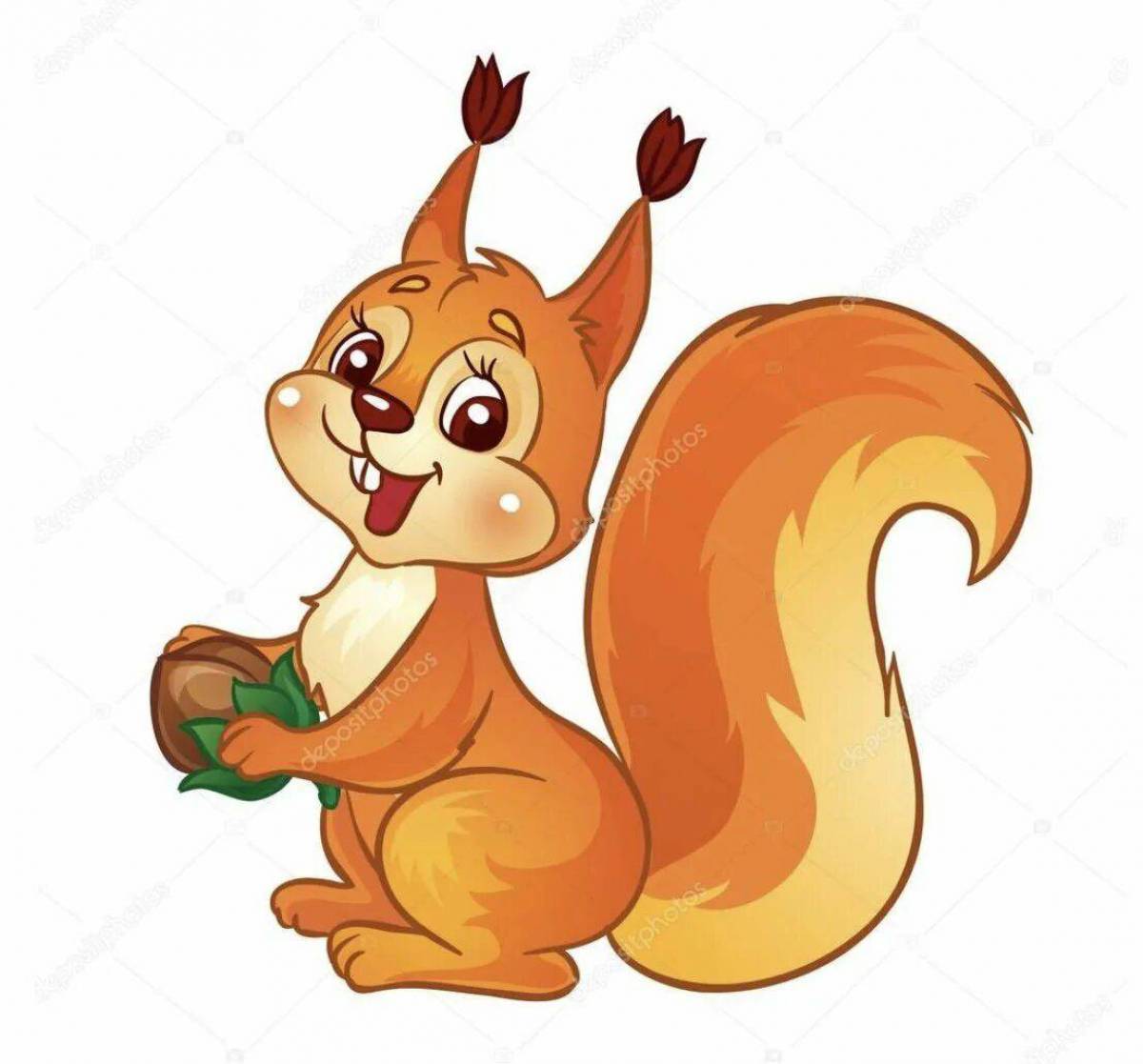 2023 годКонспект занятия по развитию креативного мышления у детей дошкольного возраста«Мы спешим на помощь бельчонку»Группа: старшаяЦель: Развивать у детей креативное мышление.Задачи: Развивать воображение и логическое мышлениеУчить задавать вопрос так, чтобы можно было ответить только «да» или «нет»Учить находить положительные и отрицательные стороны у любого объекта или явленияРазвивать фантазию, придумывая другое окончание сказке «Колобок»Развивать связную речь, расширять словарный запасВоспитывать умение внимательно слушать воспитателя и сверстников, чувство ответственности перед своей командойУчились создавать аппликацию из природного материала (греча, чечевица, манка, морская соль и т.д.)Оборудование и материалы: аудиозапись «Поезд»; развивающая игра «Логический поезд»; игрушки бельчонок и Колобок; картинки для игры «Хорошо – плохо»; сундучок, муляжи фруктов; иллюстрации по теме; природный материал (греча, чечевица, манка, морская соль и т.д.); шаблоны грибов, шишек, желудей; картон; клей; кисточки для клея.                                         Ход занятия:-Ребята! Нам пришел сигнал о помощи от маленького бельчонка, который не успел сделать себе запасы на зиму. Давайте отправимся ему на помощь в лес на необычном поезде, а чтобы сесть в свой вагончик, надо назвать, что общего между картинками на соседнем вагончике и твоем.Игра в «Логический поезд» (дети называют общее, по любому признаку: чайник-слоненок, потому что хобот, похож на носик чайника; бабочка-цветок, потому что она питается нектаром цветка и т. д.)-Молодцы! Теперь мы все занимаем свои места в вагонах, наш поезд отправляется в лес!Звучит музыкальное сопровождение «Веселый поезд», дети друг за другом «приезжают в лес». Навстречу им выкатывается Колобок.-Нас встречает Колобок, но он очень грустный и даже испуганный, потому что всем известно, чем заканчивается сказка. Что происходит с Колобком в конце сказки?-(Колобка съедает Лиса)А давайте придумаем счастливый конец!-Если бы Колобок нашёл и съел волшебную витаминку и стал большим, как дом, то …-А если бы Колобок был не из теста, а из снега, например, то …-Взял бы Колобок и извалялся в опилках, песке или ёлочных хвоинках, то …-А если бы он высох на солнце и стал чёрствым….-Только лиса хотела Колобка съесть, как ему на помощь явился, например, Илья Муромец или Супермен…Дети предлагают другие варианты…-Молодцы, ребята! Колобок повеселел, теперь он знает, как ему поступить и хочет с вами поиграть в игру «Данетки»В сундучке Колобок спрятал фрукт и овощ, а угадать их можно, задавая вопросы так, чтобы Колобок отвечал только «да» или «нет».Дети играют с Колобком в игру «Данетки».-Молодцы, угадали правильно, пойдём дальше по лесу…(Под музыкальное сопровождение дети изображают деревья на ветру, птичек на ветках, густой непроходимый лес, преодоление болота и т.д.Воспитатель сопровождает движения словами)-Вот мы и вышли на полянку, располагайтесь поудобнее. Сейчас отдохнём и поиграем в игру «Хорошо-плохо»Дети находят положительные и отрицательные стороны у любого объекта или явления: солнце, дождь, мухомор, и т.д.)-А теперь попрощаемся с Колобком: «До свидания!» Мы с вами оказались возле большого дуба, здесь есть дупло…Появляется Бельчонок (игрушка)-Давайте мы сейчас соберём бельчонку запасы! У нас на столах есть волшебные краски, волшебная бумага и даже волшебная крупа. Сейчас каждый выберет, из чего он хочет сделать Бельчонку подарок.Дети садятся за столы, выбирают шаблон и материал для работы, мастерят подарок.Ребята называют, что хотят подарить Бельчонку и с помощью чего он это смастерил.Молодцы! Теперь запасов хватит бельчонку до самой весны!